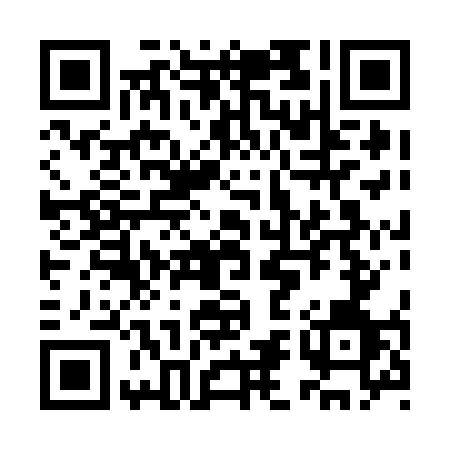 Prayer times for Jackson Falls, New Brunswick, CanadaMon 1 Jul 2024 - Wed 31 Jul 2024High Latitude Method: Angle Based RulePrayer Calculation Method: Islamic Society of North AmericaAsar Calculation Method: HanafiPrayer times provided by https://www.salahtimes.comDateDayFajrSunriseDhuhrAsrMaghribIsha1Mon3:425:441:357:009:2611:282Tue3:435:441:356:599:2611:273Wed3:445:451:356:599:2611:264Thu3:455:461:366:599:2511:265Fri3:465:461:366:599:2511:256Sat3:475:471:366:599:2511:247Sun3:495:481:366:599:2411:238Mon3:505:491:366:599:2411:229Tue3:515:491:366:589:2311:2110Wed3:535:501:366:589:2211:2011Thu3:545:511:376:589:2211:1812Fri3:565:521:376:589:2111:1713Sat3:575:531:376:579:2011:1614Sun3:595:541:376:579:2011:1415Mon4:005:551:376:579:1911:1316Tue4:025:561:376:569:1811:1217Wed4:035:571:376:569:1711:1018Thu4:055:581:376:559:1611:0919Fri4:075:591:376:559:1511:0720Sat4:096:001:376:549:1511:0521Sun4:106:011:376:549:1411:0422Mon4:126:021:376:539:1211:0223Tue4:146:031:386:539:1111:0024Wed4:166:041:386:529:1010:5925Thu4:176:051:386:519:0910:5726Fri4:196:061:386:519:0810:5527Sat4:216:081:386:509:0710:5328Sun4:236:091:376:499:0610:5129Mon4:256:101:376:499:0410:4930Tue4:266:111:376:489:0310:4731Wed4:286:121:376:479:0210:45